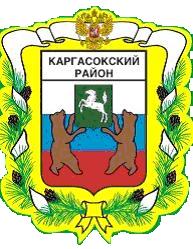 МУНИЦИПАЛЬНОЕ ОБРАЗОВАНИЕ «Каргасокский район»ТОМСКАЯ ОБЛАСТЬАДМИНИСТРАЦИЯ КАРГАСОКСКОГО РАЙОНА26.02.2019                                                                                                                               № 46 с. КаргасокАдминистрация Каргасокского района постановляет:И.о. Главы Каргасокского района 							С.В. МонголинПОСТАНОВЛЕНИЕО внесении изменений в постановление Администрации Каргасокского района от 20.02.2015 № 43 «Об утверждении состава межведомственной комиссии по повышению доходной части бюджета»В связи с кадровыми изменениями В связи с кадровыми изменениями Внести следующие изменения в постановление Администрации Каргасокского района от 20.02.2015 № 43 «Об утверждении состава межведомственной комиссии по повышению доходной части бюджета» (далее – Постановление):в приложении к Постановлению:в разделе «Секретари комиссии» слова «Мельникова Ольга Андреевна» заменить словами «Чиглинцева Мария Сергеевна»;в разделе «Члены комиссии» слова «Макарова Алена Борисовна» заменить словами «Шашкова Мария Владимировна». Настоящее постановление вступает в силу со дня официального опубликования (обнародования) в порядке, предусмотренном Уставом муниципального образования «Каргасокский район».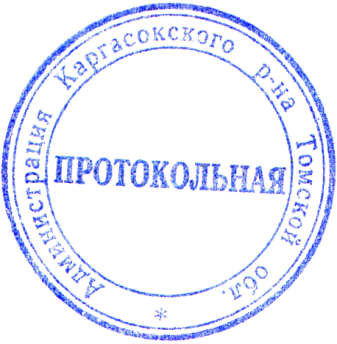 М.С. Чиглинцева8(38253) 23252